Paste worksheets, handouts and lesson materials hereColor the Shapes!NAME:                                                   DATE: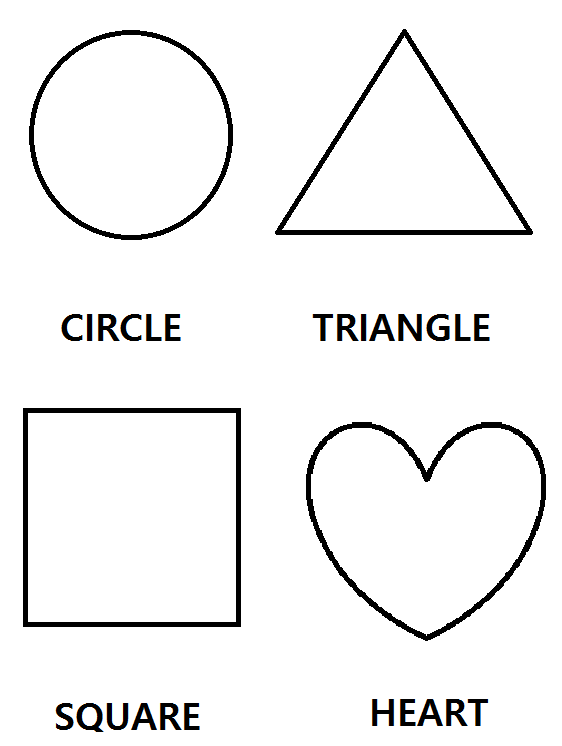 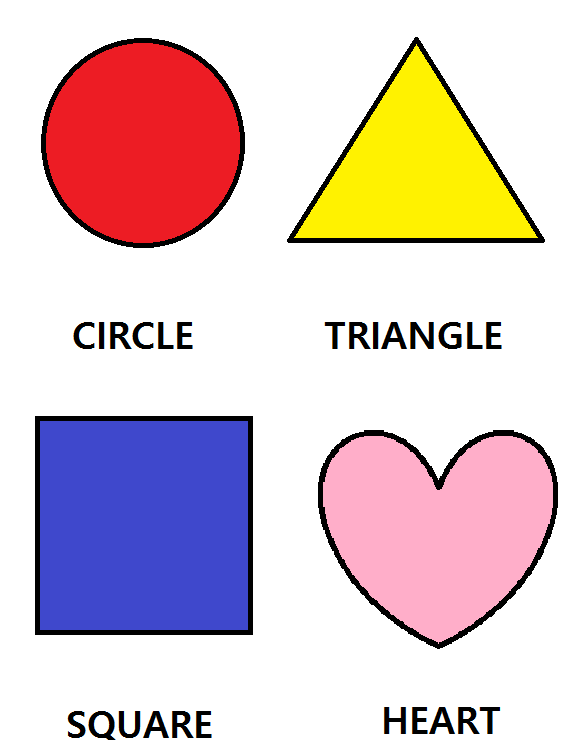 Write the Shapes’ nameNAME:                                                 DATE:CIRCLETRIANGLESQUAREHEARTThe sentence cardsI LIKE…THIS IS… I LIKE…THIS IS… I LIKE…THIS IS… I LIKE…THIS IS…The shapes cardsCIRCLETRIANGLESQUAREHEART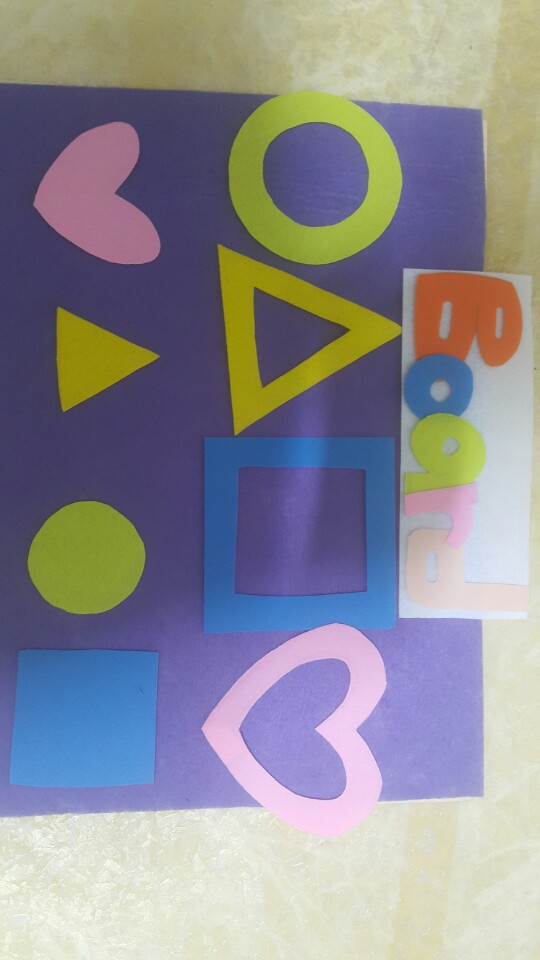 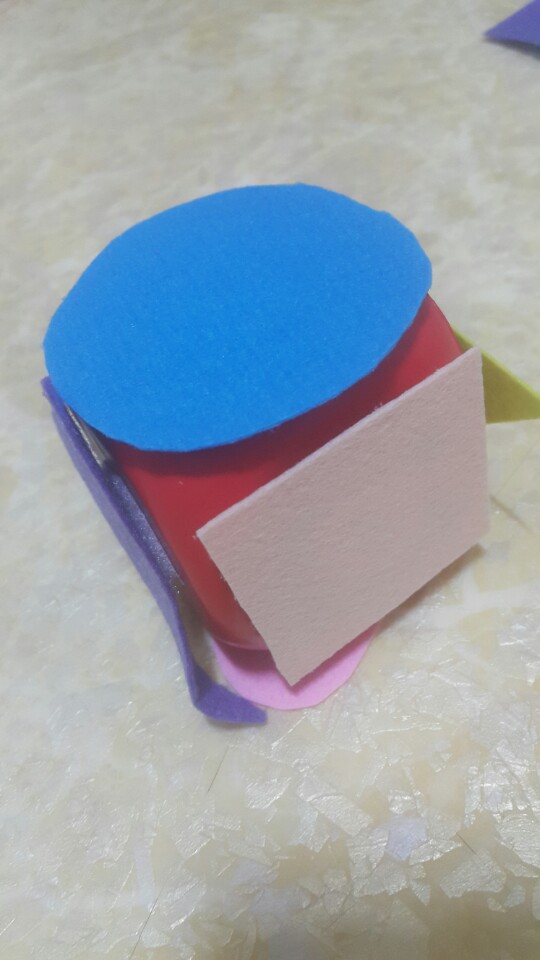 Speaking Lesson PlanSpeaking Lesson PlanSpeaking Lesson PlanSpeaking Lesson PlanSpeaking Lesson PlanSpeaking Lesson PlanSpeaking Lesson PlanSpeaking Lesson PlanTITLEThe shapeThe shapeThe shapeThe shapeThe shapeThe shapeThe shapeINSTRUCTORINSTRUCTORINSTRUCTORINSTRUCTORSs’ LEVELAGE GROUPNo of SsLENGTHHye in kim (Helen)Hye in kim (Helen)Hye in kim (Helen)Hye in kim (Helen)Beginners8650 minMATERIALSMATERIALSMATERIALSMATERIALSMATERIALSMATERIALSMATERIALSMATERIALSCd, Cd player, Stick board, the shapes puzzle, shapes name cards, “This is” “I like” cards and pictures of shapes on dice, colored pencils, white shapes worksheets(6copies) and colored shapes worksheetAnd writing  shapes name worksheet(6copies)Cd, Cd player, Stick board, the shapes puzzle, shapes name cards, “This is” “I like” cards and pictures of shapes on dice, colored pencils, white shapes worksheets(6copies) and colored shapes worksheetAnd writing  shapes name worksheet(6copies)Cd, Cd player, Stick board, the shapes puzzle, shapes name cards, “This is” “I like” cards and pictures of shapes on dice, colored pencils, white shapes worksheets(6copies) and colored shapes worksheetAnd writing  shapes name worksheet(6copies)Cd, Cd player, Stick board, the shapes puzzle, shapes name cards, “This is” “I like” cards and pictures of shapes on dice, colored pencils, white shapes worksheets(6copies) and colored shapes worksheetAnd writing  shapes name worksheet(6copies)Cd, Cd player, Stick board, the shapes puzzle, shapes name cards, “This is” “I like” cards and pictures of shapes on dice, colored pencils, white shapes worksheets(6copies) and colored shapes worksheetAnd writing  shapes name worksheet(6copies)Cd, Cd player, Stick board, the shapes puzzle, shapes name cards, “This is” “I like” cards and pictures of shapes on dice, colored pencils, white shapes worksheets(6copies) and colored shapes worksheetAnd writing  shapes name worksheet(6copies)Cd, Cd player, Stick board, the shapes puzzle, shapes name cards, “This is” “I like” cards and pictures of shapes on dice, colored pencils, white shapes worksheets(6copies) and colored shapes worksheetAnd writing  shapes name worksheet(6copies)Cd, Cd player, Stick board, the shapes puzzle, shapes name cards, “This is” “I like” cards and pictures of shapes on dice, colored pencils, white shapes worksheets(6copies) and colored shapes worksheetAnd writing  shapes name worksheet(6copies)AIMS 1.AIMS 1.Ss will be able to practice the differences of shapes and speaking a sentence with the shapes by rolling a dice activity Ss will be able to practice the differences of shapes and speaking a sentence with the shapes by rolling a dice activity Ss will be able to practice the differences of shapes and speaking a sentence with the shapes by rolling a dice activity Ss will be able to practice the differences of shapes and speaking a sentence with the shapes by rolling a dice activity Ss will be able to practice the differences of shapes and speaking a sentence with the shapes by rolling a dice activity Ss will be able to practice the differences of shapes and speaking a sentence with the shapes by rolling a dice activity 2.2.Ss will study  the shapes’ name by singing the shapes songSs will study  the shapes’ name by singing the shapes songSs will study  the shapes’ name by singing the shapes songSs will study  the shapes’ name by singing the shapes songSs will study  the shapes’ name by singing the shapes songSs will study  the shapes’ name by singing the shapes song3.3.Ss will be able to speak the shapes by find right pieces of shapesSs will be able to speak the shapes by find right pieces of shapesSs will be able to speak the shapes by find right pieces of shapesSs will be able to speak the shapes by find right pieces of shapesSs will be able to speak the shapes by find right pieces of shapesSs will be able to speak the shapes by find right pieces of shapesLANGUAGE SKILLSLANGUAGE SKILLSLANGUAGE SKILLSLANGUAGE SKILLSLANGUAGE SKILLSLANGUAGE SKILLSLANGUAGE SKILLSLANGUAGE SKILLSListeningListeningListeningHello song, shape song, T’s instruction.Hello song, shape song, T’s instruction.Hello song, shape song, T’s instruction.Hello song, shape song, T’s instruction.Hello song, shape song, T’s instruction.SpeakingSpeakingSpeakingRolling a dice and make a sentence and find right pieces of shapes, shape songRolling a dice and make a sentence and find right pieces of shapes, shape songRolling a dice and make a sentence and find right pieces of shapes, shape songRolling a dice and make a sentence and find right pieces of shapes, shape songRolling a dice and make a sentence and find right pieces of shapes, shape songReadingReadingReadingThis is shapes name cardsThis is shapes name cardsThis is shapes name cardsThis is shapes name cardsThis is shapes name cardsWritingWritingWritingColoring the shapesColoring the shapesColoring the shapesColoring the shapesColoring the shapesLANGUAGE SYSTEMSLANGUAGE SYSTEMSLANGUAGE SYSTEMSLANGUAGE SYSTEMSLANGUAGE SYSTEMSLANGUAGE SYSTEMSLANGUAGE SYSTEMSLANGUAGE SYSTEMSPhonologyPhonologyPhonologyCorrect pronunciation of the shapes Correct pronunciation of the shapes Correct pronunciation of the shapes Correct pronunciation of the shapes Correct pronunciation of the shapes LexisLexisLexisCircle, triangle, square, heartCircle, triangle, square, heartCircle, triangle, square, heartCircle, triangle, square, heartCircle, triangle, square, heartGrammarGrammarGrammarSimple present tenseSimple present tenseSimple present tenseSimple present tenseSimple present tenseDiscourseDiscourseDiscourseShapes song, rolling a dice of the shapes, coloring the shapesShapes song, rolling a dice of the shapes, coloring the shapesShapes song, rolling a dice of the shapes, coloring the shapesShapes song, rolling a dice of the shapes, coloring the shapesShapes song, rolling a dice of the shapes, coloring the shapesFunctionsFunctionsFunctionsSinging, speaking, and seeking the shapesSinging, speaking, and seeking the shapesSinging, speaking, and seeking the shapesSinging, speaking, and seeking the shapesSinging, speaking, and seeking the shapesASSUMPTIONSASSUMPTIONSASSUMPTIONSASSUMPTIONSASSUMPTIONSASSUMPTIONSASSUMPTIONSASSUMPTIONSSs know the colors and name of classroom objectsSs know the colors and name of classroom objectsSs know the colors and name of classroom objectsSs know the colors and name of classroom objectsSs know the colors and name of classroom objectsSs know the colors and name of classroom objectsSs know the colors and name of classroom objectsSs know the colors and name of classroom objectsANTICIPATED GRAMMATICAL ERRORS AND SOLUTIONSANTICIPATED GRAMMATICAL ERRORS AND SOLUTIONSANTICIPATED GRAMMATICAL ERRORS AND SOLUTIONSANTICIPATED GRAMMATICAL ERRORS AND SOLUTIONSANTICIPATED GRAMMATICAL ERRORS AND SOLUTIONSANTICIPATED GRAMMATICAL ERRORS AND SOLUTIONSANTICIPATED GRAMMATICAL ERRORS AND SOLUTIONSANTICIPATED GRAMMATICAL ERRORS AND SOLUTIONSWhen Cd player is not working, T should sing the song by herselfWhen Cd player is not working, T should sing the song by herselfWhen Cd player is not working, T should sing the song by herselfWhen Cd player is not working, T should sing the song by herselfWhen Cd player is not working, T should sing the song by herselfWhen Cd player is not working, T should sing the song by herselfWhen Cd player is not working, T should sing the song by herselfWhen Cd player is not working, T should sing the song by herselfREFERENCESREFERENCESREFERENCESREFERENCESREFERENCESREFERENCESREFERENCESREFERENCESEnter key references here for sources of the ideas and materials you used to plan this lessonEnter key references here for sources of the ideas and materials you used to plan this lessonEnter key references here for sources of the ideas and materials you used to plan this lessonEnter key references here for sources of the ideas and materials you used to plan this lessonEnter key references here for sources of the ideas and materials you used to plan this lessonEnter key references here for sources of the ideas and materials you used to plan this lessonEnter key references here for sources of the ideas and materials you used to plan this lessonEnter key references here for sources of the ideas and materials you used to plan this lessonNOTESNOTESNOTESNOTESNOTESNOTESNOTESNOTES Let Ss discuss what objects they can find for each shapes. Let Ss discuss what objects they can find for each shapes. Let Ss discuss what objects they can find for each shapes. Let Ss discuss what objects they can find for each shapes. Let Ss discuss what objects they can find for each shapes. Let Ss discuss what objects they can find for each shapes. Let Ss discuss what objects they can find for each shapes. Let Ss discuss what objects they can find for each shapes.PRETASK TITLEPRETASK TITLEPRETASK TITLEHello and introduce the shapes with the songHello and introduce the shapes with the songHello and introduce the shapes with the songAIMSAIMSAIMSAIMSMATERIALSMATERIALSSs will practice to speak the shapes’ name by songSs will practice to speak the shapes’ name by songSs will practice to speak the shapes’ name by songSs will practice to speak the shapes’ name by songCd, Cd playerCd, Cd playerTIMESET UPSTUDENTSSTUDENTSSTUDENTSTEACHER3minwholeclassStudents listen and  sing the hello song and the shapes songStudents listen and  sing the hello song and the shapes songStudents listen and  sing the hello song and the shapes songPlay the music and sing with students3minwholeclassAnswer the class objects name and the shapeAnswer the class objects name and the shapeAnswer the class objects name and the shapeAsk students what shapes in the classroomNOTESNOTESNOTESNOTESNOTESNOTESHello song“ Hello, Hello, How are you? Hello Hello, PeekabooAnn and Sera Hello peekabooHello, Hello, How are you? Hello Hello peekaboo.”The shapes song“동그라미 circle, 세모는 triangle, 네모는 square, 사랑해요 heart”Hello song“ Hello, Hello, How are you? Hello Hello, PeekabooAnn and Sera Hello peekabooHello, Hello, How are you? Hello Hello peekaboo.”The shapes song“동그라미 circle, 세모는 triangle, 네모는 square, 사랑해요 heart”Hello song“ Hello, Hello, How are you? Hello Hello, PeekabooAnn and Sera Hello peekabooHello, Hello, How are you? Hello Hello peekaboo.”The shapes song“동그라미 circle, 세모는 triangle, 네모는 square, 사랑해요 heart”Hello song“ Hello, Hello, How are you? Hello Hello, PeekabooAnn and Sera Hello peekabooHello, Hello, How are you? Hello Hello peekaboo.”The shapes song“동그라미 circle, 세모는 triangle, 네모는 square, 사랑해요 heart”Hello song“ Hello, Hello, How are you? Hello Hello, PeekabooAnn and Sera Hello peekabooHello, Hello, How are you? Hello Hello peekaboo.”The shapes song“동그라미 circle, 세모는 triangle, 네모는 square, 사랑해요 heart”Hello song“ Hello, Hello, How are you? Hello Hello, PeekabooAnn and Sera Hello peekabooHello, Hello, How are you? Hello Hello peekaboo.”The shapes song“동그라미 circle, 세모는 triangle, 네모는 square, 사랑해요 heart”TASK PREPARATION TITLETASK PREPARATION TITLETASK PREPARATION TITLEThe puzzle of shapesThe puzzle of shapesThe puzzle of shapesAIMSAIMSAIMSAIMSMATERIALSMATERIALSSs will study the shapes by find right pieces and able to practice the name by read and speak the name of the shapesSs will study the shapes by find right pieces and able to practice the name by read and speak the name of the shapesSs will study the shapes by find right pieces and able to practice the name by read and speak the name of the shapesSs will study the shapes by find right pieces and able to practice the name by read and speak the name of the shapesStick board, the shapes puzzle, shapes name cardsStick board, the shapes puzzle, shapes name cardsTIMESET UPSTUDENTSSTUDENTSSTUDENTSTEACHER2 minWhole classStudents listen what T’ speaks and speak the name of the shapes when T point it and ask itStudents listen what T’ speaks and speak the name of the shapes when T point it and ask itStudents listen what T’ speaks and speak the name of the shapes when T point it and ask itT tells Ss the name of shapes when she pointing it for 3 times and asks Ss the shapes name7 minindividualSs try to find right pieces of the shapesSs try to find right pieces of the shapesSs try to find right pieces of the shapesCall each Ss at front and help them to find right piecesNOTESNOTESNOTESNOTESNOTESNOTESIf Ss struggle to find the right pieces, give a hintIf Ss struggle to find the right pieces, give a hintIf Ss struggle to find the right pieces, give a hintIf Ss struggle to find the right pieces, give a hintIf Ss struggle to find the right pieces, give a hintIf Ss struggle to find the right pieces, give a hintTASK REALISATION TITLETASK REALISATION TITLETASK REALISATION TITLERoll diceRoll diceRoll diceAIMSAIMSAIMSAIMSMATERIALSMATERIALSSs will be able to practice simple present tense with the shapeSs will be able to practice simple present tense with the shapeSs will be able to practice simple present tense with the shapeSs will be able to practice simple present tense with the shape“This is” “I like” cards and pictures of shapes on diceStick board“This is” “I like” cards and pictures of shapes on diceStick boardTIMESET UPSTUDENTSSTUDENTSSTUDENTSTEACHER 1minWhole classSs listen to T’s instructionSs listen to T’s instructionSs listen to T’s instructionT explain how to do this activity (notes)17 minindividualSs picks cards from a back and roll a dice. Whatever cards and shape came out, Ss makes a sentence. Answer the SsSs picks cards from a back and roll a dice. Whatever cards and shape came out, Ss makes a sentence. Answer the SsSs picks cards from a back and roll a dice. Whatever cards and shape came out, Ss makes a sentence. Answer the SsT hold the bag and stick the card that Ss pick and after Ss roll a dice stick the shpae on the board. help  Ss make a sentence with the card and shape. Ask classmates do they know other way to say it. ask where the shape can be foundNOTESNOTESNOTESNOTESNOTESNOTESSs picks cards from a back and roll a dice. Whatever cards and shape came out, Ss makes a sentence. Ex) “I like” card and heart shape “I like heart” and ask Ss where heart can be found. Ex) point the chest, say “ mother and father” “love”…etcSs picks cards from a back and roll a dice. Whatever cards and shape came out, Ss makes a sentence. Ex) “I like” card and heart shape “I like heart” and ask Ss where heart can be found. Ex) point the chest, say “ mother and father” “love”…etcSs picks cards from a back and roll a dice. Whatever cards and shape came out, Ss makes a sentence. Ex) “I like” card and heart shape “I like heart” and ask Ss where heart can be found. Ex) point the chest, say “ mother and father” “love”…etcSs picks cards from a back and roll a dice. Whatever cards and shape came out, Ss makes a sentence. Ex) “I like” card and heart shape “I like heart” and ask Ss where heart can be found. Ex) point the chest, say “ mother and father” “love”…etcSs picks cards from a back and roll a dice. Whatever cards and shape came out, Ss makes a sentence. Ex) “I like” card and heart shape “I like heart” and ask Ss where heart can be found. Ex) point the chest, say “ mother and father” “love”…etcSs picks cards from a back and roll a dice. Whatever cards and shape came out, Ss makes a sentence. Ex) “I like” card and heart shape “I like heart” and ask Ss where heart can be found. Ex) point the chest, say “ mother and father” “love”…etcPOST TASK TITLEPOST TASK TITLEPOST TASK TITLEColor the shape with correct colorsColor the shape with correct colorsColor the shape with correct colorsAIMSAIMSAIMSAIMSMATERIALSMATERIALSCCQ for the shpaes by coloring the shpes with T’s instruction and write the name of shapesCCQ for the shpaes by coloring the shpes with T’s instruction and write the name of shapesCCQ for the shpaes by coloring the shpes with T’s instruction and write the name of shapesCCQ for the shpaes by coloring the shpes with T’s instruction and write the name of shapesColor pencils and color shapes worksheet paperColor pencils and color shapes worksheet paperTIMESET UPSTUDENTSSTUDENTSSTUDENTSTEACHER8min minindividualListen T’s instruction and color the right shapes with right colorListen T’s instruction and color the right shapes with right colorListen T’s instruction and color the right shapes with right colorTell them use what color for each shapes and after Ss finish show them correct ones7 minindividualWrite the simple sentence and name of the shapesWrite the simple sentence and name of the shapesWrite the simple sentence and name of the shapesTell them to write the sentence on worksheet2 minwholeclassListen and sing the goodbye songListen and sing the goodbye songListen and sing the goodbye songSing the goodbye songNOTESNOTESNOTESNOTESNOTESNOTESSs might struggle for color the right shapes, so monitor them and help themSs might struggle for color the right shapes, so monitor them and help themSs might struggle for color the right shapes, so monitor them and help themSs might struggle for color the right shapes, so monitor them and help themSs might struggle for color the right shapes, so monitor them and help themSs might struggle for color the right shapes, so monitor them and help them